TRƯỜNG ĐẠI HỌC VĂN LANGKHOA: CÔNG NGHỆ ỨNG DỤNGĐỀ THI KẾT THÚC HỌC PHẦNHọc kỳ 3, năm học 2021 - 2022Mã học phần: DCP0101Tên học phần: Thực tập 1Mã nhóm lớp học phần: 213_DCP0101_01Thời gian làm bài (phút/ngày): 7 ngàyHình thức thi: Tiểu luậnCách thức nộp bài:- Upload file bài làm (word, excel, pdf…);Đề bài: Sinh viên thảo luận và viết bài thu hoạch sau khi thực tập ở cơ sở sản xuất thực phẩm công nghiệp.Hướng dẫn sinh viên trình bày:- Sinh viên trình bày bài tiểu luận theo mẫu đính kèm trong đề thi này.- Bài thi làm CÁ NHÂN, không được trùng lập nội dung. Bài thi 10-25 trang A4 không tính phụ lục.Tiêu chí chấm điểm và thang điểm (Rubric):Ngày biên soạn: 26/7/2022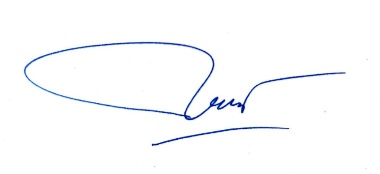 Giảng viên biên soạn đề thi: ThS. Hồ Thị Ngọc TrâmNgày kiểm duyệt: 26/7/2022Trưởng Khoa kiểm duyệt đề thi: 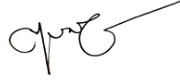 TS. Nguyễn Hữu HùngTiêu chíTrọng số (%)Tốt100%Khá75%Trung bình50%Kém< 25%Cấu trúc hợp lý10Hợp lýCần điều chỉnh nhỏChưa hợp lý lắmKhông hợp lýNội dung đáp ứng các yêu cầu60Đầy đủ và đáp ứng hoàn toàn các yêu cầuĐầy đủ và đáp ứng khá tốt các yêu cầu, còn sai sót nhỏĐầy đủ và đáp ứng tương đối các yêu cầu, có  sai sót quan trọngKhông đáp ứng các yêu cầu của tiểu luậnHình thức trình bày khoa học20Logic, rõ ràng, sáng tạoLogic, rõ ràng Có thế chấp nhậnKhông đạt yêu cầuTuân thủ đúng thời gian quy định10Đúng quy địnhTrễ 1 ngàyTrễ 2 ngàyTrễ 3 ngày